客户投诉登记表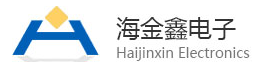 投诉登记表填完后，发至我司电子邮箱：我们将于工作日72小时内回执一份客户投诉处理表至您的邮箱深圳市海金鑫电子有限公司（深圳市开创达电子有限公司）联系电话：0755-26999570（总机）公司邮箱：FAX：0755-86165660       地址：深圳市福田区中康路128号卓越梅林中心广场3栋1104客户投诉处理表客户公司名：客户公司名：客户公司名：公司地址：公司地址：联系电话：投诉人姓名：联系手机：联系手机：投诉原因：投诉原因：投诉原因：期望的服务及意见：期望的服务及意见：期望的服务及意见：客户公司名：客户公司名：投诉处理结果：投诉处理结果：销售经理签字：经理电话：